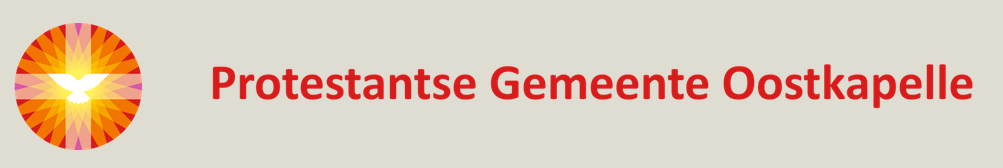 L i t u r g i e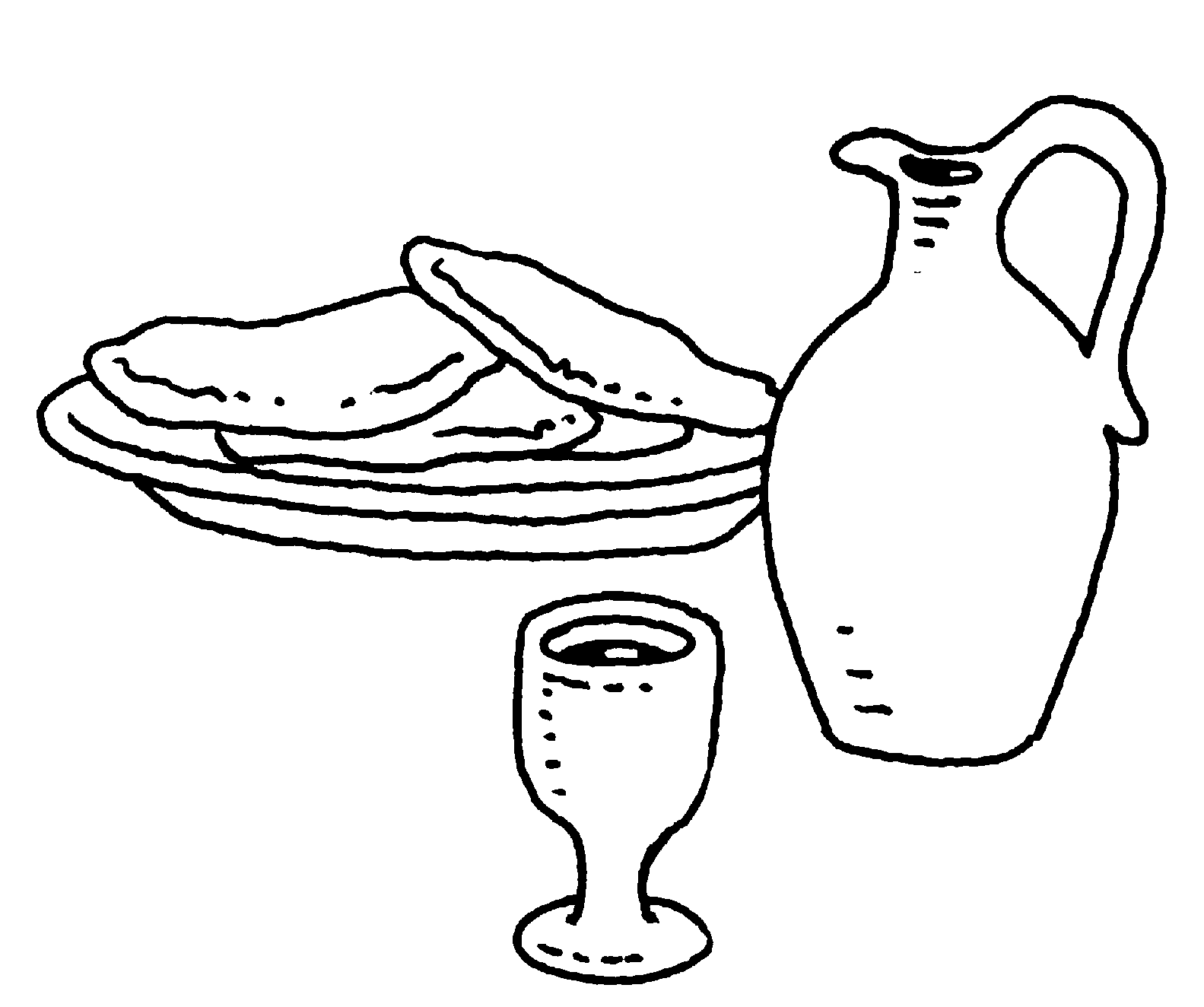 Orde van dienst voor zondag 18 september 2022 in de protestantse Zionskerk te Oostkapelle. 1ste zondag van de herfst. Dienst van Schrift en Tafel. Liturgische kleur:  groen.  Predikant: ds. Ph.A. Beukenhorst. Ouderling van dienst is Frans Vijlbrief. Organist is Ko Koole. DIENST VAN DE VOORBEREIDINGOrgelspel voorafWelkom en mededelingen door de ouderling Zingen: Liedboek Psalm 138: strofen 1 en 4 – ‘U loof ik Heer, met hart en ziel’Inleiding + Liturgische opening: bemoediging, groetKyriegebed om de nood van mens en wereldZingen:   Liedboek 840:  1, 2 en 3 – ‘Lieve Heer, Gij zegt ‘kom’ en ik kom’DIENST VAN HET WOORDGebed bij de opening van de Bijbel  Bijbellezingen door lector Els Boon: 1 Samuël 16, 1 t/m 13  en  Lucas 16, 1 t/m 8Zingen:   Liedboek 841: strofen 1 en 2 – ‘Wat zijn de goede vruchten’Uitleg en verkondigingMeditatief orgelspelDIENST VAN DE TAFELZingen:  Liedboek 340.b. – ‘Ik geloof in God de Vader, de Almachtige’Uitleg en praktische aanwijzingen – iedereen loopt mee naar vorenNodiging en VredegroetTafelgebed    /    Instellingswoorden    /    Onze VaderDelen van brood en wijn – volg de aanwijzingen van de diakenenOrgelspel tijdens lopenGebed nà de Maaltijd van de HeerDIENST VAN DE HEENZENDINGCollecten: 1ste (paarse zak) KIA Zending Syrië; 2de (zwarte zak) PG OostkapelleSlotwoordenZingen:   Liedboek 425: strofe 1 – ‘Vervuld van uw wegen gaan wij onze wegen’Heenzending en Zegen     /     Zingen:  Liedboek  431.c. – ‘Amen, amen, amen’Uitleidend orgelspel na de dienstSamen koffiedrinken in de nevenruimte, welkom!                    